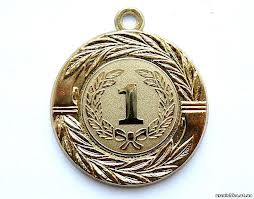 Результати участі учнів Харківської гімназії № 163 Харківської міської ради Харківської області  у районних турнірах  у 2014/2015 навчальному роціРезультати участі учнів Харківської гімназії № 163 Харківської міської ради Харківської області  у міських турнірах  у 2014/2015 навчальному році27.09.2014 на базі ХГ № 152 відбувся міський турнір юних правознавців для учнів 9-11 класів ЗНЗ. Шумейко Анастасія,  учениця 10 класу ХГ № 163(учитель Сірякова В.І.), нагороджена Дипломом ІІІ ступеня за перемогу в особистій першості.27.09.2014 на базі ХНЕУ відбувся турнір юних економістів для учнів 10-11 класів, у якому взяла участь збірна команда учнів району. Макєєв Денис, учень 11 класу ХГ № 163 (учитель Кравченко А.О.), отримав диплом учасника.20.09.2014 на базі ХФМЛ № 27 відбувся ІХ міський турнір юних математиків для учнів 9-11 класів ЗНЗ. Прохненко Марія, учениця 10 класу ХГ № 163 (учитель Горлова Т.І.) була нагороджена дипломом учасника.Результати участі учнів Харківської гімназії № 163 Харківської міської ради Харківської області  у всеукраїнських турнірах у 2013/2014 навчальному роціРезультати участі учнів Харківської гімназії № 163 Харківської міської ради Харківської області  у районних турнірах у 2013/2014 навчальному роціМоніторинг участі учнів Харківської гімназії № 163 Харківської міської ради Харківської області  у міських турнірахза 2011/2012 та 2012/2013 навчальні рокиEnglish is the whole world! And we are a part of it... Not a bad one!Сімнадцятого квітня у Харківській спеціалізованій школі № 80 відбувся І районний турнір з англійської мови. 14 шкіл району брали участь у цьому турнірі.Тема турніру: "English Is The Whole World!".Вітаємо команду учнів 10-11-х класів: Шпакову Валерію, Мерко Марію, Котелевця Дениса, Мануйлову Наталію та Ятченка Віталія, яка посіла ІІ місце! Бажаємо їм успіхів у майбутньому!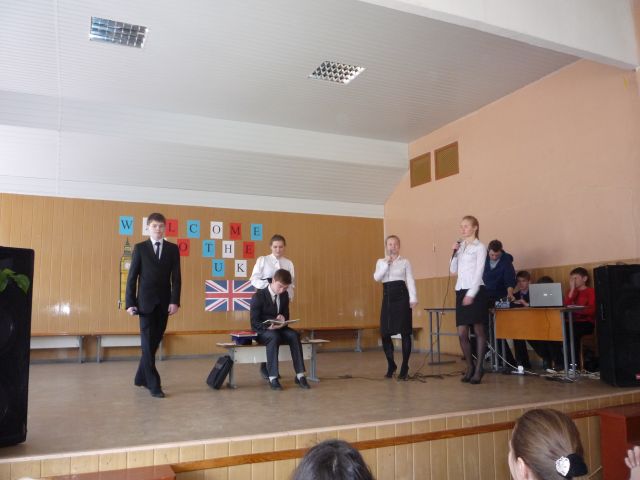 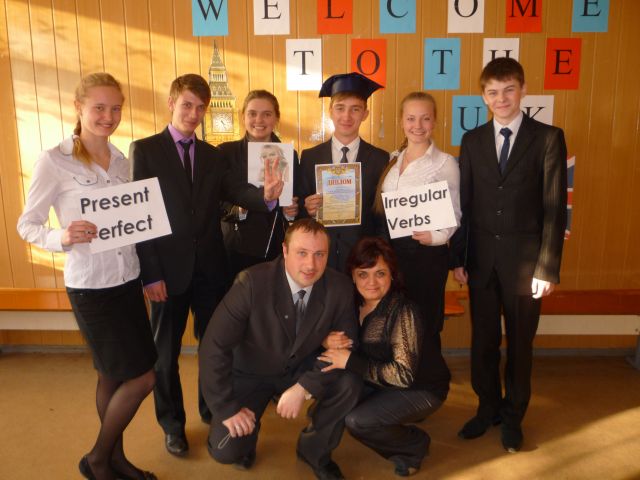 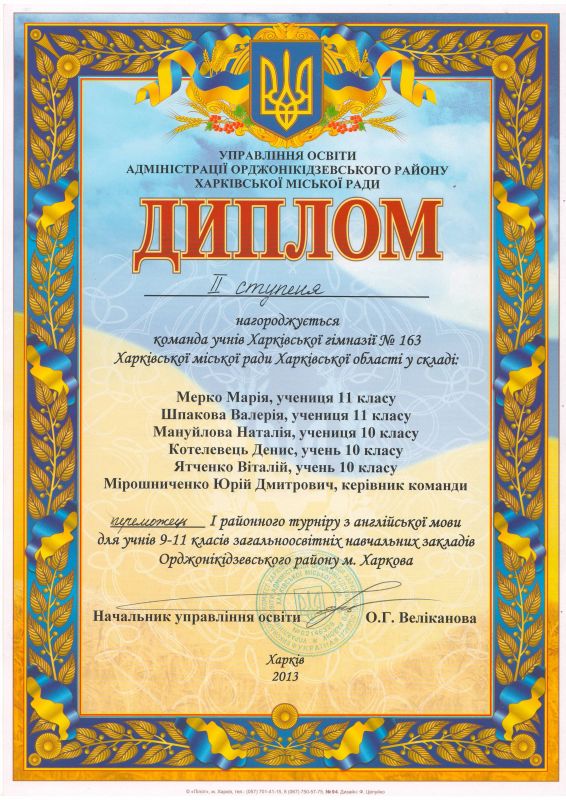 Макєєв Денис 9-Б    і    Магда Денис 9-БТурнір з Харківщинознавства І місце за соціальний проект «Росія та Україна: прикордонне співробітництво»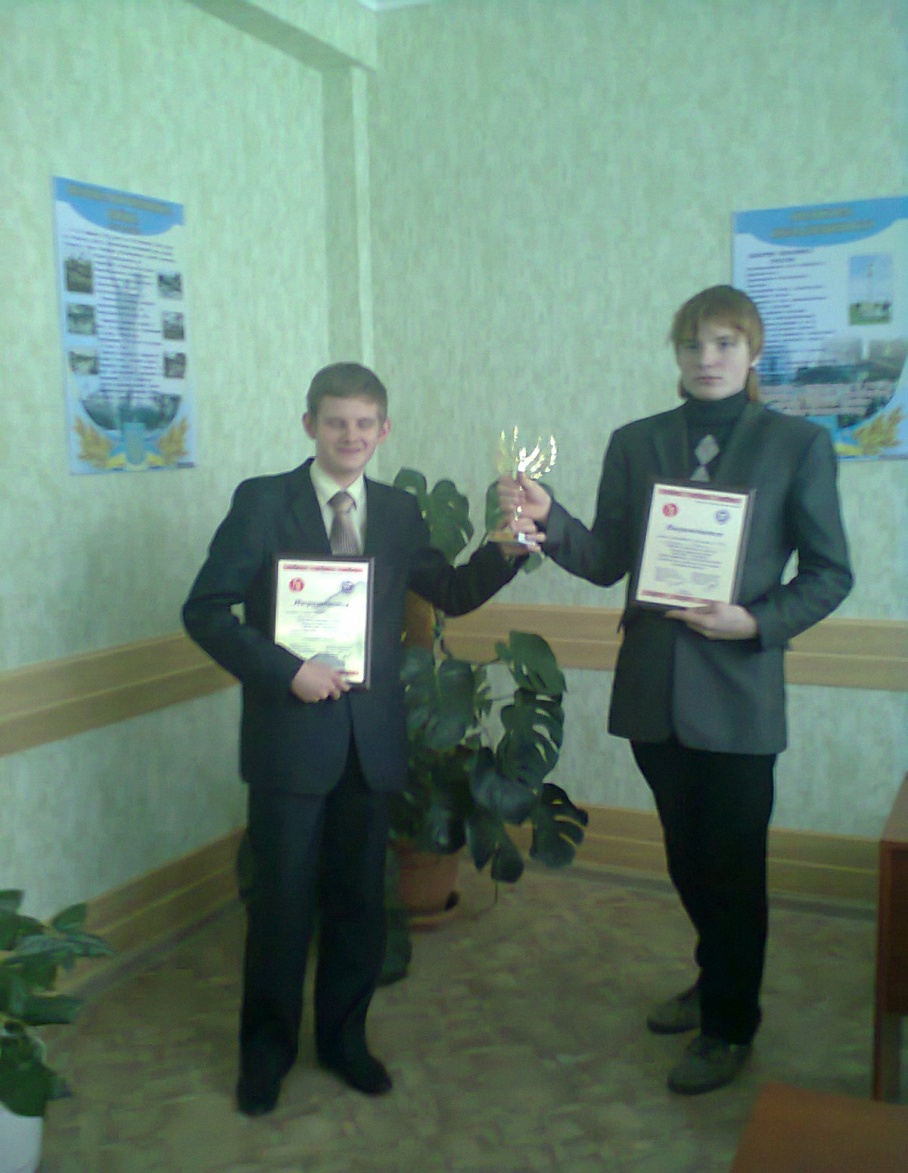 №за/пНазваТермін проведенняМісце проведенняПрізвище вчителяМісцеРайонний турнір юних економістів для учнів  10-11-х класів загальноосвітніх навчальних закладів10 вересня 2014 рокуХЗОШ № 15714.00Кравченко А.О.IIРайонний турнір юних математиків для учнів   9-11-х класів загальноосвітніх навчальних закладів 11 вересня 2014 рокуХЗОШ № 7014.00Горлова Т.І.IРайонний турнір юних біологів для учнів 9-11-х класів загальноосвітніх навчальних закладів11 вересня2014 рокуХСШ № 11914.00Тука О.М.IVРайонний турнір юних правознавців для учнів  9-11-х класів загальноосвітніх навчальних закладів 15 вересня  2014 рокуХЗОШ № 2614.00Сєрякова В.І.IIIРайонний турнір юних хіміків для учнів 7-11-х класів загальноосвітніх навчальних закладів29 вересня 2014 рокуХЗОШ № 15714.00Ковтун Л.О.VРайонний турнір юних географів для учнів 7-11-х класів загальноосвітніх навчальних закладів29 вересня2014 року ХСШ № 8014.00Подліська Л.І.IIIРайонний турнір юних фізиків для учнів 9-11-х класів загальноосвітніх навчальних закладів 15 жовтня2014 рокуХЗОШ № 15714.00Ходєєва О.О.VIРайонний конкурс знавців української мови для учнів 8-11-х класів загальноосвітніх навчальних закладів22 жовтня 2014 рокуХСШ № 11914.00Снісаренко Н.В.IIРайонний турнір юних винахідників і раціоналізаторів для учнів 9-11-х класів загальноосвітніх навчальних закладів06 жовтня2014 рокуХСШ № 11914.00Ходєєва О.О.VIРайонний конкурс знавців російської мови для учнів 8-11-х класів загальноосвітніх навчальних закладів29 жовтня2014 рокуХЗОШ № 7014.00Районний турнір юних істориків для учнів 9-11-х класів загальноосвітніх навчальних закладів18 лютого2015 рокуХСШ № 11914.00Районний турнір юних журналістів для учнів 9-11-х класів загальноосвітніх навчальних закладів 18 лютого2015 рокуХЗОШ № 10414.00Районний етап Кубку Харкова з пошуку в мережі Інтернет для учнів 5-11-х класів загальноосвітніх навчальних закладів Березень2015 рокуЗагальноосвітні навчальні заклади районуРайонна олімпіада для учнів 3-4-х класів «У світі знань»07 лютого 2015 рокуХГ № 16310.00Районний турнір з основ інформатики серед учнів 5-7-х класів загальноосвітніх навчальних закладів25 березня  2015 рокуХЗОШ № 11313.00№ з/пНазваП І учняПрізвище вчителяМісце1Фінальний етап IX Всеукраїнського учнівського турніру юних економістівЛобойченко ДанилоГалушко Т.О.Диплом  ІІ ступеня2Фінальний етап ІX Всеукраїнського турніру юних правознавцівМануйлова НаталіяСєрякова В. І.Диплом  ІІІ ступеняРезультати участі учнів Харківської гімназії № 163 Харківської міської ради Харківської області  у районних турнірах  у 2012/2013 навчальному роціРезультати участі учнів Харківської гімназії № 163 Харківської міської ради Харківської області  у районних турнірах  у 2012/2013 навчальному роціРезультати участі учнів Харківської гімназії № 163 Харківської міської ради Харківської області  у районних турнірах  у 2012/2013 навчальному роціРезультати участі учнів Харківської гімназії № 163 Харківської міської ради Харківської області  у районних турнірах  у 2012/2013 навчальному роціРезультати участі учнів Харківської гімназії № 163 Харківської міської ради Харківської області  у районних турнірах  у 2012/2013 навчальному році№ з/пНазваП І учняПрізвище вчителяМісце1Районний етап турніру юних хіміківМануйлова Н. Я.Арутюнян Л.А.22Pайонний турнір юних фізиківЗбірна командаГалушко Т.О.33Pайонний турнір юних журналістівПлатухін ОлександрСнісаренко Н.В.14Pайонний турнір юних інформатиківЛазебний Ігор ЮрійовичЯвнікова О.М.15І районний турнір з англійської мовиЗбірна командаКатрич К.І.,Мірошниченко Ю.Д.26Pайонний турнір з історіїКосарєв ВладленДейко І.О.57Pайонний турнір з правознавстваЗбірна командаСєрякова В.М.48Pайонний турнір з географіїЗбірна командаКравченко А.О.69Pайонний турнір з біологіїЗбірна командаПодліська Л.І.910Pайонний турнір юних економістівЗбірна командаГалушко Т.О.411Pайонний турнір з математикиЗбірна командаГорлова Т.І.4Моніторинг участі учнів Харківської гімназії № 163 Харківської міської ради Харківської області  у районних турнірах у 2012/2013 та 2013/2014 навчальному роціМоніторинг участі учнів Харківської гімназії № 163 Харківської міської ради Харківської області  у районних турнірах у 2012/2013 та 2013/2014 навчальному роціМоніторинг участі учнів Харківської гімназії № 163 Харківської міської ради Харківської області  у районних турнірах у 2012/2013 та 2013/2014 навчальному роціМоніторинг участі учнів Харківської гімназії № 163 Харківської міської ради Харківської області  у районних турнірах у 2012/2013 та 2013/2014 навчальному роціМоніторинг участі учнів Харківської гімназії № 163 Харківської міської ради Харківської області  у районних турнірах у 2012/2013 та 2013/2014 навчальному роціРезультати участі учнів Харківської гімназії № 163 Харківської міської ради Харківської області  у міських турнірах  у 2012/2013 навчальному роціРезультати участі учнів Харківської гімназії № 163 Харківської міської ради Харківської області  у міських турнірах  у 2012/2013 навчальному роціРезультати участі учнів Харківської гімназії № 163 Харківської міської ради Харківської області  у міських турнірах  у 2012/2013 навчальному роціРезультати участі учнів Харківської гімназії № 163 Харківської міської ради Харківської області  у міських турнірах  у 2012/2013 навчальному роціРезультати участі учнів Харківської гімназії № 163 Харківської міської ради Харківської області  у міських турнірах  у 2012/2013 навчальному році1Міський турнір юних економістівПлатухін ОлександрГалушко Т.О.22Міський турнір юних фізиківПлатухін ОлександрГалушко Т.О.33VIІ міський турнір юних журналістівПлатухін ОлександрСнісаренко Н.В.34Mіський турнір з основ інформатикиЛазебний Ігор Харківець В.В.15Міський турнір юних хіміківМануйлова НаталіяАрутюнян Л.А.Диплом учасникаРезультати участі учнів Харківської гімназії № 163 Харківської міської ради Харківської області  у Всеукраїнських турнірах  у 2012/2013 навчальному роціРезультати участі учнів Харківської гімназії № 163 Харківської міської ради Харківської області  у Всеукраїнських турнірах  у 2012/2013 навчальному роціРезультати участі учнів Харківської гімназії № 163 Харківської міської ради Харківської області  у Всеукраїнських турнірах  у 2012/2013 навчальному роціРезультати участі учнів Харківської гімназії № 163 Харківської міської ради Харківської області  у Всеукраїнських турнірах  у 2012/2013 навчальному роціРезультати участі учнів Харківської гімназії № 163 Харківської міської ради Харківської області  у Всеукраїнських турнірах  у 2012/2013 навчальному році1Всеукраїнського турніру юних економістівПлатухін ОлександрГалушко Т.О.32Всеукраїнського турніру юних журналістівПлатухін ОлександрСнісаренко Н.В.2Результати участі учнів Харківської гімназії № 163 Харківської міської ради Харківської області  у міських турнірах  у 2011/2012 навчальному роціРезультати участі учнів Харківської гімназії № 163 Харківської міської ради Харківської області  у міських турнірах  у 2011/2012 навчальному роціРезультати участі учнів Харківської гімназії № 163 Харківської міської ради Харківської області  у міських турнірах  у 2011/2012 навчальному роціРезультати участі учнів Харківської гімназії № 163 Харківської міської ради Харківської області  у міських турнірах  у 2011/2012 навчальному роціРезультати участі учнів Харківської гімназії № 163 Харківської міської ради Харківської області  у міських турнірах  у 2011/2012 навчальному році1Міський турнір юних істориківШведова АннаДейко І.ОДиплом учасника2Міський турнір юних винахідників та раціоналізаторівПлатухін ОлександрГаврищук Л.П.Диплом учасника3Міський турнір юних правознавцівШведова АннаСєрякова В.І.Диплом учасника4Міський турнір юних економістівРазживіна ОлександраГалушко Т.О.Диплом учасника№ з/пНазваП І учняПрізвище вчителяМісце1Турнір юних правознавців для учнів 9-11 класів загальноосвітніх навчальних закладів Мануйлова Наталія Серякова В.І.12Турнір юних біологів для учнів 9-11 класів загальноосвітніх навчальних закладівЛобойченко ДанилоТука О.М.93Турнір юних географів  для учнів 9-11 класів загальноосвітніх навчальних закладівКоманда учнівПодліська Л.І.54Турнір юних фізиків для учнів 9-11 класів загальноосвітніх навчальних закладівКурбатов Олександр, Ятченко ВіталійГалушко Т.О.35Турнір юних математиків для учнів 9-11 класів загальноосвітніх навчальних закладівКурбатов Олександр, Мокроменко МихайлоХарківець В.В.116Турнір юних економістів для учнів 10-11 класів загальноосвітніх навчальних закладівКоманда учнівКравченко Анна Олексіївна17Турнір юних хіміків для учнів 7-11 класів загальноосвітніх навчальних закладівБойко ЮліяКовтун  Лариса Олександрівна58Турнір юних винахідників та раціоналізаторівів Курбатов Олександр, Ятченко ВіталійГалушко Т.О.4Результати участі учнів Харківської гімназії № 163 Харківської міської ради Харківської області  у районних турнірах  у 2012/2013 навчальному роціРезультати участі учнів Харківської гімназії № 163 Харківської міської ради Харківської області  у районних турнірах  у 2012/2013 навчальному роціРезультати участі учнів Харківської гімназії № 163 Харківської міської ради Харківської області  у районних турнірах  у 2012/2013 навчальному роціРезультати участі учнів Харківської гімназії № 163 Харківської міської ради Харківської області  у районних турнірах  у 2012/2013 навчальному роціРезультати участі учнів Харківської гімназії № 163 Харківської міської ради Харківської області  у районних турнірах  у 2012/2013 навчальному році№ з/пНазваП І учняПрізвище вчителяМісце1Районний етап турніру юних хіміківЗбірна командаАрутюнян Л.А.22Pайонний турнір юних фізиківЗбірна командаГалушко Т.О.33Pайонний турнір юних журналістівПлатухін ОлександрСнісаренко Н.В.14Pайонний турнір юних інформатиківЛазебний Ігор ЮрійовичЯвнікова О.М.15І районний турнір з англійської мовиЗбірна командаКатрич К.І.,Мірошниченко Ю.Д.26Pайонний турнір з історіїКосарєв ВладленДейко І.О.57Pайонний турнір з правознавстваЗбірна командаСєрякова В.М.48Pайонний турнір з географіїЗбірна командаКравченко А.О.69Pайонний турнір з біологіїЗбірна командаПодліська Л.І.910Pайонний турнір юних економістівЗбірна командаГалушко Т.О.411Pайонний турнір з математикиЗбірна командаГорлова Т.І.4Моніторинг участі учнів Харківської гімназії № 163 Харківської міської ради Харківської області  у районних турнірах у 2012/2013 та 2013/2014 навчальному роціМоніторинг участі учнів Харківської гімназії № 163 Харківської міської ради Харківської області  у районних турнірах у 2012/2013 та 2013/2014 навчальному роціМоніторинг участі учнів Харківської гімназії № 163 Харківської міської ради Харківської області  у районних турнірах у 2012/2013 та 2013/2014 навчальному роціМоніторинг участі учнів Харківської гімназії № 163 Харківської міської ради Харківської області  у районних турнірах у 2012/2013 та 2013/2014 навчальному роціМоніторинг участі учнів Харківської гімназії № 163 Харківської міської ради Харківської області  у районних турнірах у 2012/2013 та 2013/2014 навчальному роціРезультати участі учнів Харківської гімназії № 163 Харківської міської ради Харківської області  у міських турнірах  у 2012/2013 навчальному роціРезультати участі учнів Харківської гімназії № 163 Харківської міської ради Харківської області  у міських турнірах  у 2012/2013 навчальному роціРезультати участі учнів Харківської гімназії № 163 Харківської міської ради Харківської області  у міських турнірах  у 2012/2013 навчальному роціРезультати участі учнів Харківської гімназії № 163 Харківської міської ради Харківської області  у міських турнірах  у 2012/2013 навчальному роціРезультати участі учнів Харківської гімназії № 163 Харківської міської ради Харківської області  у міських турнірах  у 2012/2013 навчальному році1Міський турнір юних економістівПлатухін ОлександрГалушко Т.О.22Міський турнір юних фізиківПлатухін ОлександрГалушко Т.О.33VIІ міський турнір юних журналістівПлатухін ОлександрСнісаренко Н.В.34Mіський турнір з основ інформатикиЛазебний Ігор Харківець В.В.15Міський турнір юних хіміківМануйлова НаталіяАрутюнян Л.А.Диплом учасникаРезультати участі учнів Харківської гімназії № 163 Харківської міської ради Харківської області  у Всеукраїнських турнірах  у 2012/2013 навчальному роціРезультати участі учнів Харківської гімназії № 163 Харківської міської ради Харківської області  у Всеукраїнських турнірах  у 2012/2013 навчальному роціРезультати участі учнів Харківської гімназії № 163 Харківської міської ради Харківської області  у Всеукраїнських турнірах  у 2012/2013 навчальному роціРезультати участі учнів Харківської гімназії № 163 Харківської міської ради Харківської області  у Всеукраїнських турнірах  у 2012/2013 навчальному роціРезультати участі учнів Харківської гімназії № 163 Харківської міської ради Харківської області  у Всеукраїнських турнірах  у 2012/2013 навчальному році1Всеукраїнського турніру юних економістівПлатухін ОлександрГалушко Т.О.32Всеукраїнського турніру юних журналістівПлатухін ОлександрСнісаренко Н.В.2Результати участі учнів Харківської гімназії № 163 Харківської міської ради Харківської області  у міських турнірах  у 2011/2012 навчальному роціРезультати участі учнів Харківської гімназії № 163 Харківської міської ради Харківської області  у міських турнірах  у 2011/2012 навчальному роціРезультати участі учнів Харківської гімназії № 163 Харківської міської ради Харківської області  у міських турнірах  у 2011/2012 навчальному роціРезультати участі учнів Харківської гімназії № 163 Харківської міської ради Харківської області  у міських турнірах  у 2011/2012 навчальному роціРезультати участі учнів Харківської гімназії № 163 Харківської міської ради Харківської області  у міських турнірах  у 2011/2012 навчальному році1Міський турнір юних істориківШведова АннаДейко І.ОДиплом учасника2Міський турнір юних винахідників та раціоналізаторівПлатухін ОлександрГаврищук Л.П.Диплом учасника3Міський турнір юних правознавцівШведова АннаСєрякова В.І.Диплом учасника4Міський турнір юних економістівРазживіна ОлександраГалушко Т.О.Диплом учасника